Bilag 5.5 | Fælles velfærdsforanstaltninger -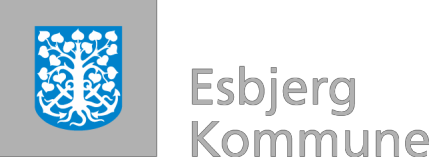 Klik her for at angive tekst.Dato: XX.XX.20XX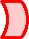 5.5 Fælles velfærdsforanstaltninger5.5 Fælles velfærdsforanstaltninger5.5 Fælles velfærdsforanstaltningerSkurforholdAnsvarlig:SkurforholdAnsvarlig:SkurforholdAnsvarlig:SkurforholdAnsvarlig:Omklædning, toilet- og badeforholdAnsvarlig:Omklædning, toilet- og badeforholdAnsvarlig:Omklædning, toilet- og badeforholdAnsvarlig:Omklædning, toilet- og badeforholdAnsvarlig:Placering af personlige værnemidlerAnsvarligPlacering af personlige værnemidlerAnsvarligPlacering af personlige værnemidlerAnsvarligPlacering af personlige værnemidlerAnsvarligAndetAnsvarlig:AndetAnsvarlig:AndetAnsvarlig:AndetAnsvarlig:AndetAnsvarlig:AndetAnsvarlig:AndetAnsvarlig:Regelgrundlag, vejledning og gode rådRegelgrundlag, vejledning og gode rådVejledning og gode rådDen ansvarlige for PSS skal kortfattet beskrive ansvarlig og evt. periode for byggepladsens velfærds- foranstaltninger, herunder:Skure til mandskab, formænd, byggeledelse og møder.Omklædnings- og badeskure.Toiletforhold.- Placering af personlige værnemidler.Den ansvarlige for PSS skal kortfattet beskrive ansvarlig og evt. periode for byggepladsens velfærds- foranstaltninger, herunder:Skure til mandskab, formænd, byggeledelse og møder.Omklædnings- og badeskure.Toiletforhold.- Placering af personlige værnemidler.En beskrivelse af byggepladsens velfærdsforanstaltninger kan udelades såfremt det klart fremgår af byggepladsens oversigtstegning. De(n) udførende vurderer udkastet og fremsender eventuelle supplerende oplysninger eller kommentarer til den ansvarlige.Beskrivelsen i udbudsmaterialet anvendes til vurdering af om der i det daglige arbejde er fælles forhold som der er brug for.